Publicado en Santiago de Compostela el 21/03/2016 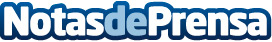 A Xunta promove a Semana Santa de Galicia cunha campaña de ámbito nacionalCampaña publicitaria para promover o destino Galicia en Semana SantaDatos de contacto:Nota de prensa publicada en: https://www.notasdeprensa.es/a-xunta-promove-a-semana-santa-de-galicia Categorias: Galicia http://www.notasdeprensa.es